SERIES DE FOURIERFUNCIONES ORTOGONALESProducto InternoConsideremos dos vectoresEl producto interno de vectores se define comoPara vectores de dimensión mayor, es decir los vectores son del tipo Podemos generalizar el concepto de producto interno a otros espacios vectoriales donde este se puede definir a partir de los vectores  y del escalar 						es conmutativo					 es un escalar		si 		si Producto Interno de FuncionesSi estamos en el espacio vectorial de las funciones definidas en  , es decir un intervalo cerrado, donde existen las funciones  y , el producto interno se define comoTarea1: Demostrar que esta expresión cumple con las reglas de producto internoDos funciones son ortogonales, si cumplen conUn ejemplo de esto es  y  en el intervalo Podemos extender esta situación a un conjunto de funciones  en un intervalo , donde este conjunto de funciones es ortogonal siDefinimos la norma de una función Un conjunto es ortonormal Cualquier conjunto ortogonal de funciones se puede orto normalizar si cada uno de sus elementos se divide por su normaComo ejemplo podemos tomar el conjunto de funciones definidas en el intervalo  dado por  comprobaremos que son ortogonales y luego normalizaremosUsamos la identidad trigonométricaCalcularemos la norma de la funciónNos interesa inicialmente calcularPor lo tantoY el conjunto ortonormal esExpansión de una Función en una Serie Ortonormal de FuncionesSi  esta definida en el intervalo  y dentro del mismo existe un conjunto ortogonal de funciones Un ejemplo de expansión en serie de una función es la serie de TaylorLas funciones son linealmente independientes, pero no son ortogonalesSi un conjunto de funciones es ortogonal (ortonormal) siempre son linealmente in dependientes. Es mucho más fácil determinar los coeficientesDebemos entonces determinar un método para calcular los coeficientes . Para ello determinaremos el producto interno de Intercambiamos la sumatoria y la integralEsto nos da que O bien cada coeficiente puede ser calculado comoCuando el conjunto es ortonormal  y todo se simplifica. En términos generales una función puede expresarse comoSERIE DE FOURIERLo primero es considerar a priori que el conjunto de funciones en el intervalo Es un conjunto ortogonalTarea2: Demostrar que este conjunto de funciones es ortogonalUna función periódica de período  definida en el intervalo  que cumple con Puede ser expresada como Coeficiente Donde el coeficiente  puede ser calculado comoPodemos intercambiar las integrales por la sumatoriaDebido a la ortogonalidad de las funciones y a que al integrar una función trigonométrica en un intervalo simétrico al origen es siempre nuloPor lo tanto, el coeficiente  está dado por la expresiónCoeficiente Igual que en el caso anterior partimos del producto interno La primera integral es nula porque una función trigonométrica integrada en un intervalo simétrico en torno al origen es nulaEso se debe a que la función seno es impar y la función coseno es par. Su multiplicación es par y por lo tanto al integrarse en un intervalo simétrico al origen el resultado es cero. Por otro lado la integralPor lo tanto Coeficiente Usando el procedimiento anterior se puede demostrar que Tarea3: Demostrar que esta es la expresión necesaria para calcular ResumenEjemploCalcular los coeficientes de la Serie de Fourier para la función  en el intervalo Finalmente tenemosEjemplo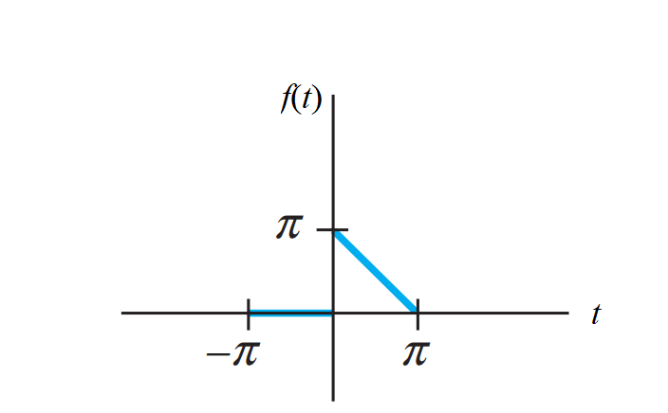 Determinamos el valor Primera parteSegunda parteTercera parteO bienSERIE DE FOURIER COMPLEJAUsemos las expresiones Donde , por lo tanto, podemos reorganizar la Serie de Fourier usando las expresionesAplicaremos estas identidades a la expresión asociada a la Serie de FourierFactorizamosRedefinimos los términosReorganizaremos la información asociada al cálculo de estos coeficientes, partamos por Continuemos con Trabajaremos ahora con Volvamos a la Serie de Fourier Compleja y la podemos reescribir comoReemplazamos los coeficientes por las respectivas integralesSi tomamos en cuenta que Y por otra parte el primer términoEntonces la Serie de Fourier Compleja esDonde todos los coeficientes se calculan comoLa interpretación física de los coeficientes es que el módulo es la amplitud de oscilación para cada frecuenciaY el otro término es la faseAntes habíamos hablado de que la función era periódica de período  entonces la frecuencia fundamental o primer armónico es dado por Al presentar el concepto de frecuencia en el contexto de la Serie de Fourier ComplejaEjemploPodemos observar que , los coeficientes sonLa función coseno es una función parFrecuenciaFrecuencia Angular